2019年四川省攀枝花市初中学业水平考试物理全真模拟冲刺试卷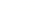 一、单选题（每个2分；共24分）1.下列估测值中，最符合实际的是（      ）            A. 阜宁县三月份平均气温约为30℃                         B. 教室门的高度约为2m
C. 中学生百米赛跑所用时闻约为1min                    D. 一本初中物理书的质量约为3kg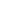 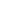 2.下列物体不会在其周围产生磁场的是（     ）         A. 铝棒                                 B. 地球                                 C. 指南针                                 D. 通电导体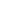 3.祖国的山河一年四季美景如画，图中的描述属于熔化的是（       ）            A.                                      B. 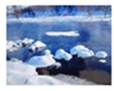 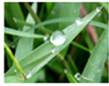 春天，冰雪消融                               夏天，草叶上形成露珠   
C.                                     D. 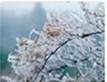 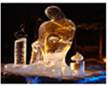 秋天，枝头挂满白霜                            严冬，冰雕逐渐变小4.关于声的说法正确的是（      ）            A. 声能传递信息且都可以在真空中传播                  B. “听诊器”能使人的心脏振动幅度增大，响度增大
C. 住宅安装双层玻璃窗可以减小室外噪声对室内的影响        D. 只有主人说出暗语时才能打开“声纹锁”，其辨别声音的主要依据是音调5.下图所示的四种现象中，属于光的色散的是（        ）            A. 广场上的激光束                               B. 阳光穿过三棱镜                                       
C. 小桥在水中的“倒影”                             D. 水中的筷子弯折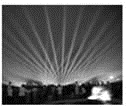 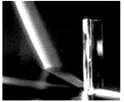 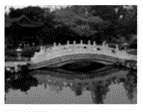 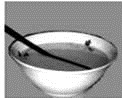 6.近年来，我国在科研领城不断取得新的突破，一些研究和应用已经步入世界先进行列。下列研究中我国与世界先进国家还存在较大差距，需要努力追赶的是（        ）            A. 量子科技                        B. 5G通信                        C. 北斗导航系统                        D. 芯片设计制造7.关于飞机升力的解释，以下说法正确的是（        ）A. 飞机的升力就是飞机高速起飞时的惯性力    B. 飞机的升力是由于发动机的动力产生的
C. 飞机的升力就是飞机在空气中受到的浮力    D. 飞机的升力是空气对机翼下方的压力与上方的压力差8.用如图所示的滑轮组拉动水平地面上重1000N的物体A，使物体A在4s内匀速前进了4m，物体A受到地面的摩擦力f=300N，所用拉力F=120N，忽略绳重、滑轮重及绳与滑轮间的摩擦．下列说法中正确的是（         ）  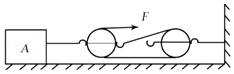 A. 绳子自由端在4s内移动了8m                              B. 物体A重力做功的功率为1000W
C. 物体A克服摩擦力做的功为480J                          D. 滑轮组的机械效率约为83.3%9.如图所示的电路中，电源两端的电压保持不变，R2为定值电阻．闭合开关 S，在滑动变阻器的滑片P向右滑动的过程关于电压表和电流表的示数变化，下列四个选项中，判断正确的是（       ）          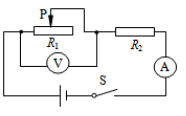 A. 电压表、电流表示数均变大                                B. 电压表、电流表示数均变小
C. 电压表示数变大，电流表示数变小                      D. 电压表示数变小，电流表示数变大10.如图所示，把标有“6V  3W”的小灯泡与标有“20Ω 1A”的滑动变阻器连接在电源电压恒为8V的电路中，电压表量程为0～3V，电流表的量程为0～0.6 A，若闭合开关，在保证电路元件安全的情况下，不考虑灯丝电阻变化，则下列说法正确的是（        ）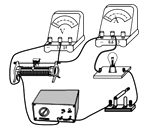 A. 电压表示数的变化范围是0～3V                          B. 电流表示数的变化范围是0.25A～0.5A
C. 滑动变阻器的阻值变化范围是4Ω～20Ω              D. 灯泡L 的功率变化范围是2.1W～3W11.如图甲所示，将一块长木板放在水平桌面上，现用水平力F向右边慢慢推动木板，使其一部分露出桌面如图乙所示，推动木板过程中，木板对桌面的压力F、压强p和摩擦力f的变化情况是（        ）  A. F和f不变，p变大         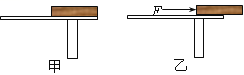 B. F和p不变，f变大          C. F变小，p和f均变大         D. F不变，f和p均变大12.如图所示，有一个梯形物体浸没在某种液体中（物体与容器底不紧密接触），液体的密度为ρ，深度为H，物体高度为h，体积为V，较大的下底面面积为S′，较小的上底面面积为S∥  ， 容器的底面面积为S，则该物体受到水向下的压力F是（        ）  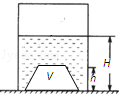  A.   ρg（HS′﹣V）               B.   ρgV﹣ρghS′               C.   ρghS′﹣ρgV               D. ρg（H﹣h）S∥二、填空题（每空1分；共28分）13.如下左图所示，用两把刻度尺A、B测同一物体长度，其中B尺的分度值是________，则LA＝________cm，LB＝________cm。读数时视线正确的是________(选填“甲”或“乙”)。
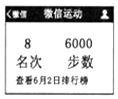 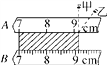 14.如上右图是小明某次步行后手机“微信运动”功能记录的数据．如果小明此次步行时间是50min，步长是0.5m，那么他步行的速度是________m/s ，合________ km/h15.眼球的结构类似于________（选填“照相机”、“幻灯机”或“放大镜”），把来自外界物体的光会聚在视网膜上形成物体________（选填“倒立”或”正立”）的像，小明同学由于不注意用眼卫生，形成了近视眼，应当戴________镜进行矫正。    16.空气中含有的水蒸气是江、河、湖、海以及大地表层中的水不断________形成的。当夜间气温降低时，白天在空气中形成的水蒸气会在夜间较冷的地面、花草、石块等上面________成小水珠，这就是露。如果空气中有较多的浮尘，当温度降低时，水蒸气就液化成小水珠附在这些浮尘上，形成________。深秋或冬天的夜晚，当地面温度迅速降到0℃以下，空气中的水蒸气就会________而形成固态的小冰晶，这就是霜。    17.沿东西方向直线运动列车突然紧急刹车，但车箱里乘客看到光滑水平桌面上的小球却朝着自己滚动起来了，这是由于小球________的缘故，若乘客是面朝西坐着的，则列车原来朝着________方向运动的。18.有A、B、C三个带电小球，如果A带负电，C吸引B，B吸引A．那么，小球B带________电，A________C．（填“吸引”或“排斥”）    19.如图，电源电压恒定不变，R1=20Ω，闭合开关S、S1  ， 电流表示数为0.3A，则电源电压为________ V，l0s内电流通过R1产生的热量为________ J；再闭合开关S2  ， 调节R2  ， 使电流表示数为0.6A，则此时变阻器R2的阻值为________Ω．  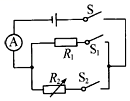 20.一只灯泡和一个电阻并联后接在某个电源两端，已知电阻的阻值为R，干路上的总电流为I，电阻中的电流为I1  ， 则灯泡的电阻为________，灯泡消耗的电功率为________．（用题目中所给的物理量表示）    21.小明家买了一台新空调，空调接入家庭电路时必须使用________（两孔/三孔）插座，师傅安装空调时用测电笔检测插座时，发现氖管发光，说明测电笔接触的是________线．接着小明想利用电能表测量空调的实际功率，电能表上标有3200imp/（kW﹒h），他首先断开家里的其他电器让空调单独工作，观察到电能表的指示灯在3min内闪烁160次，则空调的实际功率是________W．    22.如图所示，将边长为10cm的正方体木块放入装有某种液体的圆柱形容器中，木块静止时，有1/4的体积露出液面，此时液面比放入木块前升高2cm，容器底部受到的压强变化了160Pa（取g=10N/kg），则液体的密度是________kg/m3  ， 木块受到的浮力是________N，若使木块完全浸没需要加________N向下的压力。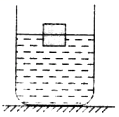 三、作图题（每个2分；共6分）23.如下左图所示，根据平面镜成像特点，作出物体AB在平面镜MN中的像．
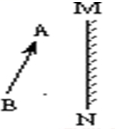 24.     如题图所示是一种电脑键盘清洁器，其内部由两节干电池、一只小灯泡、一个电动机和两个开关组成。开关S1只控制照明用的小灯泡，开关S2只控制吸尘用的电动机。请在图乙的虚线框内画出这种电脑键盘清洁器内部的电路图。（电动机符号用 表示）  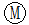 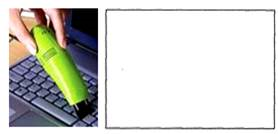    25.1820年，安培在科学院例会上做了一个小实验，引起了与会科学家的极大兴趣．他将一个螺线管从中间用细线悬挂起来，使之可以灵活转动．实验发现，通电螺线管静止时两端总是指向南北方向．若实验中螺线管的绕线情况如图所示，且静止时左端指南．请用箭头在图中标出电流方向．  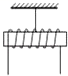 四、实验题（每空1分；共23分）26.在“探究固体熔化时温度的变化规律”的实验中，实验装置如图甲所示．  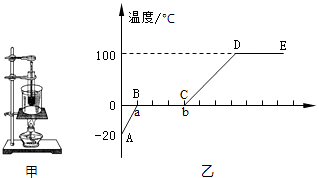 （1）试管中装有适量的碎冰，按图甲组装时应将温度计的玻璃泡与碎冰充分接触，但不要碰到________．    （2）图乙是根据实验记录绘制的冰熔化时温度随时间变化的图象．由图象可知：BC段的物质处于________（填“固态”“液态”或“固液共存态”），物体在a点时具有的内能________（填“大于”、“小于”或“等于”）在b点时的内能．    （3）试管中的冰完全熔化后，若持续加热，在标准大气压下将得到图象中的DE段，这段时间内试管中的水________（填“能”或“不能”）沸腾，是因为________．    27.如图所示是“探究电流的热效应跟电阻大小关系”的实验装置示意图．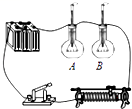 （1）A、B两瓶煤油中都浸泡着一段金属丝，烧瓶A内的金属丝电阻较小，烧瓶B内的金属丝电阻较大，实验中应使两瓶中盛装的煤油质量________（选填“相等”或“不相等”）；    （2）当开关闭合后，________（选填“A”或“B”）瓶中温度计示数上升较快，若使用图中的器材，进行“探究电流热效应跟电流大小的关系”时，需要添加的器材是________．    （3）将此装置改装后使RARB电阻相等测量煤油比热容，测量时分别向两个相同的烧瓶中加入初温均为t0质量相等的水和煤油，通电一段时间后，分别读出温度计示数为t水、t煤油  ， 请写出煤油比热容的表达C煤油=________（已知水的比热容为C水  ， 不计热量损失）．    28.小伟要探究“滑动摩擦力的大小与什么因素有关”，他猜想影响滑动摩擦力大小的因素可能有：  ①接触面所受的压力大小；②接触面的粗糙程度；③接触面积的大小．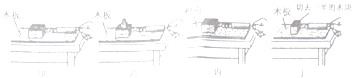 接下来小伟通过如图所受实验操作验证他的猜想：（1）实验中小伟应该用弹簧测力计水平________拉动木块在长木板上滑动，这样做是根据________的知识得出拉力等于摩擦力，从而测出木块所受的摩擦力的大小．    （2）如果小伟要探究猜想②，他应该选择________两幅图所示的实验步骤来操作，根据图中弹簧测力计的示数可得出结论：在其他因素相同的情况下，________，滑动摩擦力越大．    （3）小伟要探究猜想③，他将木块切去一半，重复甲的操作过程，如图丁所示，他比较甲和丁的实验结果，得出结论：滑动摩擦力的大小与接触面积的大小有关．你认为他的结论可靠吗？答：________，小伟在实验中存在的问题是________．    29.在“测量小灯泡电功率”的实验中，小灯泡的额定电压为2.5V，电阻大约为10Ω，有两个规格分别为“10Ω  1A”、“50Ω  2A”的滑动变阻器，电源电压为6V．  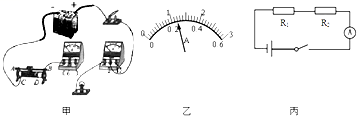 （1）本实验中应选择规格为________的滑动变阻器；图甲中已有部分电路连好，请用笔画线代替导线将电路连完整________．    （2）某同学闭合开关后，移动滑动变阻器的滑片，发现灯泡的亮度很暗且不变，可能的原因是________．    （3）排除故障后，移动滑动变阻器的滑片，进行了多次测量，其中小灯泡正常发光时电流表示数如图乙所示为________A，小灯泡的额定功率为________W，实验中多次测量的目的是________．    （4）完成实验后，小红还想探究“导体中的电流与导体电阻”的关系，她选用两个电阻R1、R2（R1≠R2），设计的电路图如图丙所示：小红分别用电压表测出了R1、R2两端的电压．请你判断：通过以上操作，她能探究出“导体中的电流与导体电阻”的关系吗？________（选填“能”或“不能”），你判断的依据是：________．    五、计算题（30题4分，31题6分，32题9分；共19分）30.体积为1×10-3m3的水质量是多少？这些从30℃加热到 80℃要吸收多少的热量？    31.如图甲所示，滑动变阻器R2标有“50Ω 1A”字样，电源电压为8V且保持不变。当开关S闭合时，电流表A1和A2的指针偏转情况如图乙所示。求：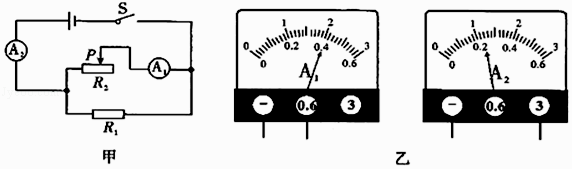 （1）电阻R1的阻值    （2）通电100s，电流通过电阻R1产生的热量；    （3）再次移动滑动变阻器R2的滑片P，使两电流表指针偏离零刻度的角度相同，此时滑动变阻器R2消耗的电功率P2。    32.如图所示，为测量定值电阻R阻值的电路图．已知电源电压为3V，滑动变阻器R0的最大阻值为12Ω，表格中是实验时记录的部分数据．求：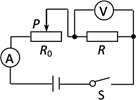 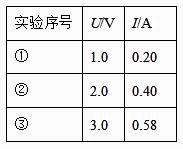 （1）第①次实验中电阻R的功率；    （2）电阻R的阻值；（结果保留两位有效数字）    （3）当电压表示数为0、电流表示数为0.2A时，电路的总电阻；并由此判断出电路故障．    参考答案一、单选题  1.B  2. A   3. A   4. C   5. B   6. D   7. D   8.D  9. C   10. D   11.A  12. A   二、填空题  13.1mm；2.1；2.11；甲              14.1；3.6             15.照相机；倒立；凹透  16.汽化；液化；雾；凝华            17.具有惯性；东       18. 正；排斥   19.6；18；20                   20.；II1R﹣I12R         21.三孔；火；1000  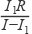 22.0.8×103；6；2  三、作图题  23.如图所示：                        24. 如图所示：           25.如图所示：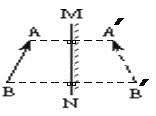 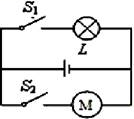 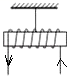 四、实验题  26. （1）试管底或试管壁（2）固液共存态；小于（3）不能；试管中的水不能继续吸热   27.（1）相等（2）B；与烧瓶A（或B）内的金属丝阻值相等的电热丝（3）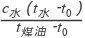 28. （1）匀速；二力平衡（2）甲和丙；接触面越粗糙（3）不可靠；没有控制压力大小不变   29.（1）“50Ω2A；”
（2）把滑动变阻器的下面两接线柱接入电路
（3）0.24；0.6；测量不同电压下小灯泡的电功率
（4）不能；无法控制R1、R2两端的电压相同  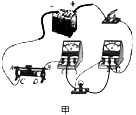 五、计算题  30. 解：由密度公式变形m=ρV=1×103kg/m3×1×10-3m3=1kg吸收的热量Q=cm(t2-t1)=4.2×103J/(kg·℃) ×1kg×(80℃-30℃)= 2.1×105J  31.（1）解:由图甲可知，滑动变阻器R2与电阻R1并联，电流表A1测量R2支路的电流，电流表A2是测量干路的电流。由图乙可知，A1的量程为0～0.6A，示数为0.4A，即I2=0.4A；A2的量程为0～3A，其示数为1.2A，即I=1.2A；因并联电路干路电流等于各支路电流之和，所以通过R1的电流为： 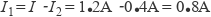 根据 得R1的阻值为：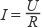 
（2）解:通电100s，R1产生的热量：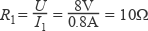 
（3）解:根据电流表两个量程知，当两个电流表指针偏离零刻度的角度恰好相同时，电流表A2的示数是电流表A1示数的5倍，即： ；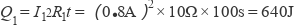 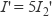 根据并联电路的特点可知，滑片移动时，通过R1的电流I1不变，仍然为0.8A，根据并联电路干路电流等于各支路电流之和可知： ；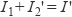 所以可得： 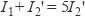 即： 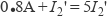 解得： 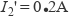 根据 得变阻器R2消耗的功率为：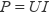 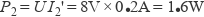 32.（1）解：由电路图知道，两电阻串联，电压表测量定值电阻R两端的电压，电流表测量电路中的电流，根据表格数据由P=UI知道，第①次实验中电阻R的功率是：P=UI=1.0V×0.20A=0.2W；
（2）解：根据表格数据由欧姆定律知道，第①次实验测得的R的阻值是：R1 =U1/I1=1.0V/0.20A=5.0Ω；第②次实验测得R的阻值是：R2 =U2/I2=2.0V/0.40A=5.0Ω；第③次实验测得R的阻值是：R3 =U3/I3=3.0V/0.58A=5.17Ω，所以，电阻R的阻值是：R=（R1+R2+R3）/3=（5.0Ω+5.0Ω+5.17Ω）/3≈5.1Ω
（3）解：当电压表示数为0、电流表示数为0.2A时，由欧姆定律知道电路的总电阻是：R总 =U/I=3.0V/0.2A=15Ω＞12Ω，由此知道，电路出现了故障；因为电流表有示数，所以，说明电路不是断路，但电路的总电阻大于滑动变阻器的最大电阻，则说明电阻R没有被短路，由于电压表没有示数，所以，只能是电压表断路了。